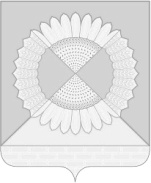 АДМИНИСТРАЦИЯ ГРИШКОВСКОГО СЕЛЬСКОГО ПОСЕЛЕНИЯ КАЛИНИНСКОГО РАЙОНАПОСТАНОВЛЕНИЕ село ГришковскоеО разрешении на вступление в брак несовершеннолетней Кудратовой Б.Б.В соответствии со статьёй 13 Семейного кодекса Российской Федерации, рассмотрев заявление несовершеннолетней гражданки Российской Федерации Кудратовой Бибиробии Бобомуродовой, 12.09.2006 года рождения и гражданина Таджикистана Каюмзода Имомхусайни Абдукодира, 02.04.1997 года рождения, п о с т а н о в л я ю: 1. Разрешить несовершеннолетней Кудратовой Бибиробии Бобомуродовне, проживающей по адресу: Краснодарский край, Калининский район, с. Гришковское, ул. Советская, дом № 130, вступление в брак, снизив брачный возраст на 6 месяцев и 7 дней, в связи с тем, что у нее сложились фактические брачные отношения с гражданином Таджикистана Каюмзода Имомхусайни Абдукодировичем, проживающим по адресу: Краснодарский край, Прикубанский район, г. Краснодар, ул. 9-я Тихая, дом № 17, кв. 37 (временная регистрация по месту пребывания от 29.02.2024).2. Контроль за выполнением настоящего постановления возложить на  начальника общего отдела администрации Гришковского сельского поселения Калининского района Тихомирову Г.В.3. Постановление вступает в силу со дня его подписания.Глава Гришковского сельского поселенияКалининского района                                                                          Т.А. Некрасоваот06.03.2024№14